学校自评报告崇善共生，做最好的自己——2019常州市金坛区岸头实验学校（初中部）素质教育督导汇报材料第一部分  学校概况岸头实验学校是一所农村九年一贯制学校，它位于岸头村东街40号。中学部校园总面积30244㎡，生均占地面积222㎡；绿化面积为12208㎡，生均90㎡；学校校舍建筑总面积6845㎡，生均校舍建筑面积50㎡。学校现有300m环形塑胶跑道及100m田径场、塑胶篮球场、排球场各2块，学生活动场地面积为3538㎡，生均26㎡。各类功能室和现代化教育设施齐全，图书馆藏书23866册，生均175册。学校现有教学班6个，在校学生136人。在岗教职工30人，专任教师 26 人。本科以上学历26 人（其中研究生学历1人），占专任教师的 100 %；中学高级教师 14人，占专任教师的 53.8%。我校始终坚持走质量立校、科研兴校之路，以“全面实施素质教育，为每一个农村孩子提供优质的教育服务”为目标，以建设“生态花园，师生乐园，书香学园，精神家园”为愿景，以“崇善共生，做最好的自己”为办学理念。在日常管理中坚持以人为本，规范、科学、民主，重视良好校风（爱、实、和）、教风（诲人不倦、因材施教）和学风（敏而好学、学而不厌）的建设，师生精神振奋，文明和谐。近几年来，学校先后获得江苏省平安校园、江苏省健康教育促进学校银牌、常州市依法治校示范校、常州市“生命之水”优秀组织奖、常州市节水型校园等荣誉称号，获得金坛区优质录像课优秀组织奖、金坛区综合实践活动校园文化节优秀组织奖、金坛区中小学教学常规先进学校、区综合实践校本教材评比一等奖、金坛教育信息网宣传工作先进单位等荣誉称号。第二部分  学校近四年的主要工作《金坛区岸头实验学校三年主动发展规划》于2017年9月正式实施，两年多来，我校以三年主动发展规划的蓝图为本，认真组织全校教职员工学习并贯彻落实，使学校每学年、每学期的中心工作更加明确，发展思路更加清晰，学校办学理念和特色更加鲜明，师生及学校的发展更加和谐。先将学校各方面的发展情况汇报如下：一、学生发展——“向善”让每一位学生学“善”、“善”学，使“善”的种子在学生身上生根、发芽、开花、结果是学校学生发展工作的重点。即以小班化教学和提高综合素质为主线，全面推进素质教育，使“爱、和、实”的校风更纯厚，个性发展较鲜明，特长发展较丰富，人人成为具有一定创新精神和实践能力的“合格+特长”的最好的自己。（一）进一步完善德育课程体系，让学生善行。认真贯彻落实《中小学德育工作指南》精神，以学校三年主动发展规划(2017-2020)为指导，将以往零乱的、散点式分布的德育活动进行进一步统整、提炼，形成九年一贯制“岸头实验学校学生善育课程体系”，完善校本德育活动课程，并将体系中的每项活动做到有计划、有过程、有评估，真正使学校德育活动有序、有组织，让学生在丰富多彩的活动中，不断学习并逐渐形成崇善的心理品质和日常行为规范。针对学生实际，学校制定了“一日九小事”的日常行为规范要求，引导学生从细节入手，做好力所能及的事情，每天都有一点进步，每天都有一点收获，每天都向“最好的自己”努力迈进。每个月学校还会组织不同主题的德育活动(见附件1)让学生通过活动体验增强自我教育能力、自制能力、自律能力，健全善念善行的人格。近四年中，我校还与元德教育联合组织开展过“心连心”大型感恩教育活动；同时根据实际情况，将原有的中学部“清明行”、“元旦文艺汇演”，小学部的“六一儿童文艺汇演”等活动，通过重新优化整合活动内容，让中小学部全体师生一起加入其中，尤其是元旦文艺汇演，节目遴选，精心排练，还创新性利用了“金坛网APP”网络直播的形式，让学生家长可以同步观看，为师生和家长呈现一场精彩文艺大餐，真正实现了“和善融融”的校园氛围，增进了不同学段师生之间的感情，加深了家长和学校的互信。（二）进一步完善“学评式”教学模式，让学生善学。以课堂教学为主阵地，在进行课堂教学诊断的同时大胆进行课堂教学改革。充分借鉴洋思中学“先学后教、当堂训练”的教学模式，灵活运用，大胆创新，确立“教会学习，培养能力”的功能目标，落实“先学后教”“小组合作，共生共进”的教学理念，用导学案为抓手，进一步实施和探究“学评式”课堂，充分发挥学生的主体作用，要求教师善于启发、引导，促进教师的教学方式的变革，师生互动则要善于评价、激励，变学生“要我学”为“我善学”，从根本上提高课堂教学质量和效益，逐渐形成“崇善－学评”式课堂模式:如导学案学评法、动手实验学评法、问题串式学评法、情景创设学评法、思维导图学评法和探究变式学评法等。（三）进一步拓展学生课外阅读，让学生善思。根据九年一贯制各年段特点，及学生身心发展规律，利用每周一节课的地校课程时间指导学生进行课外阅读，学期初，老师会和同学们一起制定全班共读和年级选读阅读推荐书目（见附件2），期间，学生可以不定期到学校阅览室借书，每隔一段时间，班级会开展读书会活动，分享近阶段的读书心得，语文教研组也经常开展阅读教学研讨，力求通过科学引领和合理安排，遵循多读书、读好书、好读书的学习成长轨迹，从小培养学生的阅读兴趣，指导学生阅读方法，激励学生大量阅读，拓展视野，增长智慧，陶冶性情，并在阅读中学会思考，感悟生命成长，最终成为一个善读善学、善念善行的最好的自己。为了营造家庭读书氛围，把阅读从校内延伸到校外，引导家长共读一本书，并让家长与学生一同分享读书心得。通过长期阅读的积累与感悟，近几年学生在作文竞赛、诗歌竞赛等活动中成绩显著：张仁美老师的指导下，向莎莎同学在江苏省现场作文竞赛中获一等奖、宋康乐同学在金坛区古诗词创作中获三等奖；在潘育华老师的指导下，陆怡同学在“红读”征文活动中获常州市二等奖，陈博远同学在江苏省第十七届中学生作文大赛中获常州市级二等奖，刘泽贤、孙瑜洁、陆怡、孙淑君、刘萍萍等同学的六篇作文发表在常州教育等各类报纸上；在沈萍老师的指导下，杨秋月同学获金坛区七年级美文阅读评比一等奖、钱雨晨同学获金坛区传统诗词创作一等奖、陈思妍同学获金坛区传统诗词创作二等奖、蒋馨甜同学在“传红色基因”主题教育征文活动中获江苏省二等奖；在潘燕老师的指导下，孙淑君获金坛区七年级读书札记评比一等奖、陶飞同学获七年级学生美文推荐评比常州市三等奖等；在陈正平老师的指导下，范国峰同学在江苏省第十七届中学生作文大赛获常州市级二等奖、廖金杰同学在七年级读书札记获金坛区一等奖。（四）进一步完善体艺教育机制，让学生善长。我校紧紧围绕体艺“2+1”项目，扎实推进实施“体艺模块化”教学工作，通过九年一贯体艺衔接教育，激发学生对艺术的兴趣和爱好，培养学生健康的审美情趣和良好的艺术修养，引导他们向真、向善、向美，力求达到人人有“善长”的目标。由于师资的局限，目前我校先从体育学科开始，制定了方案，进行了以篮球为专项7-8年级每周一课时初步的启动。这一课时平行班同时上体育课，两个体育老师进行分层教学指导。此外我校还进一步完善了体艺模块化教学的评价体系，从单一的技能掌握情况评价转为全面评价，特别是学生的自主学习能力，终身体育意识的培育等。每年国庆假期前后，我校中小学部会联合举办一次隆重的“校园体育文化艺术节”，通过全校师生及家委会的群策群力，活动方案不断优化，活动的仪式感不断增加：准备阶段学校会向全体学生征集会徽设计稿，设计方案脱颖而出的学生会在开幕式上当众解读设计方案，各班家委会成员也参与学生的服装的采购，开幕式中各班也会以个性的口号、新颖的出场展示各自的活力，与传统校园运动会不同的是，运动会上除了有传统的体育项目比赛，还增加了师生同台竞技的趣味运动游戏环节，师生全员参与，提高了大家的团队合作能力，拉近了师生间的距离，使校园变成一个和善融融的家园、乐园。（五）进一步完善家校育人机制，让学生善长（zhǎng）。我校发挥少先队和团委的合力，健全了家校联系制度，成立家长学校，定期召开家长委员会议、家长会、家长开放周、家访、家长信箱、班级微信群等形式促进家校合作，让科学指导家长用负责的态度、科学的方法、合理的方式进行家庭教育，同时通过各项活动的开展，让家长们走进校园，走进课堂，走进学校管理，参与大型活动的组织和策划，积极争取家长对学校教育教学工作的理解、包容和支持，主动化解矛盾，满足家长的合理诉求，畅通学校沟通交流平台，营造学校、家庭、社会“三位一体”的合力育人环境。二、教师发展——“乐善”引导教师树立“生活高雅、包容奉献、争先创优、身心健康”的现代教师的形象，使中老年教师整体教学水平有所提高，青年教师较大提高，有特长的教师个性较快发展。努力打造一支高素质，有凝聚力、战斗力的“崇善”教师队伍。（一）营造“善学”之风。教师要“善教”，首先得“善学”。在教师大会及教研组活动等场合，学校号召全体教师认真学习区教育局印发的《“两个推进”工作指导意见》、《金坛区集中开展义务教育学校违规办学专项治理方案》、《金坛区教师发展中心研训工作计划》以及有关教育教学工作会议精神，及时传达，组内学习交流。平时，我校采取个人与集体学习相结合的形式，一是引导老师自主学习，写好读书心得；二是坚持每两周开展一次“草根讲坛”活动，让每位老师都有机会走上讲坛，跟同行一起分享工作中的创新、读书心得、生活智慧、教研成果、教育教学体会等等。通过相互切磋、共同交流的形式，给教师提供一个共享与提高的平台，帮助教师彼此间提炼内功，修炼人生，促进善教。为促进中青年教师更快成长，学校尽可能地为大家创设各种培训机会，如参加名师工作室、乡村教师培育站、常州市优秀教师跟岗锻炼等；参加各类省市级专业发展培训等。使教师有机会通过各种渠道努力提升自身的业务水平与能力，同时学校还指导青年教师制定个人的五年发展规划，让中青年教师的工作有目标，有动力，有方法，在成长收获中不断提升幸福感。为克服学校范围小，学习视野有限的缺点，我校经常创造条件，采取“引进来”和“走出去”相结合的方式，创造条件让老师不断学习，完善自我。近四年中，我校与茅麓中学、西岗中学、白塔中学、第五中学、常州实验初级中学等都开展过校际交流研讨活动，我校特别邀请多名专家来校指导，陈文主任作如何做课题研究的专题讲座、孙保华校长为老师们进行论文写作的专题讲座、张五芳校长为老师们进行如何指导学生阅读的专题讲座、吴粉连名师工作室来我校指导九年级数学复习工作等。通过这些活动，教师在不同的思想观念、教学模式、教学方法的交流中，学到了方法，积累了经验，拓展了视野。（二）引领“善研”之路。教师要“善教”，还得“善思”。校本教研是教师思想碰撞、提升的重要过程，抓实校本教研是促进教师提升的有效途径。每周开展的教研组活动，教研组长都会提前一周布置，定中心发言人，定活动流程：活动流程含①理论学习，②听评课，③主题教研（围绕课题，一脉相承，落到实处，落地生根。）④集体备课（学什么——目标；怎么学——设计学习活动；学成度——评价策略）以年级为单位，各自出简案。并在讨论交流比较辨析中形成新的教学设计。我校在抓实每周的教研组活动的同时，积极采用跨学科研讨、跨校交流、网络教研等形式，弥补自身的短板。课题研究是提升教师教科研水平，促进“善思”的另一个重要途径，2018年9月，学校自主申报了常州市十三五规划课题《基于学生核心素养的“学评式”教学课例研究》并备案，各教研组参加了子课题的研究，教师参与率达到100%。为提升教师研究深度，提高课题研究的实效性，学校专门聘请了教师发展中心陈文主任为顾问，邀请过王志忠、周怡和两位主任到校指导课题研究工作。通过听课、沙龙、讲座等一系列活动，目前学校总课题及10个子课题即将进行中期评估，正在开展扎实的研究工作。（三）探索“善行”之道。抓实常规管理，深化课堂改革，深入开展教育教学工作，是让每位教师“善”教“善”师的核心环节，是促进学校教育教学质量的提升的关键工作。（1）抓实“教”的常规。一是优化教学常规月检查制度，每月底的最后一个周五，各教研组长及组员代表会聚集在会议室检查本组教师的备课、听课、作业与辅导记录本等材料，查看各类项目是否齐全、到位，记录下优点与不足，及时告知本人整改，教导处汇总各组检查结果，通过教师会议及时反馈检查中出现的问题和亮点，表扬各组常规先进人员，以树立榜样。二是鼓励教师推门听课并及时交流得失。除了校公开课，平日随堂课时教室的后门也向全校所有教师敞开，鼓励大家多听随堂课，不同学科间听课，学习他人之长，同时也起到教师之间互相督促，精心准备课堂的作用。三是每学期开展各种形式的学生作业展评等活动，对于特色作业如“好题本”、“思维导图”等在宣传栏进行展示，以此增强学生的学习兴趣，激发学生的创新思维，也达到了教师之间互相学习的目的。（2）抓实“学”的常规。每学年初，各教研组都会在基于新学情的基础上，通过组内探讨，组组交流等形式优化完善《岸头实验学校各学科学习习惯方法手册》，并形成文稿，便于学生学习运用。《手册》重视学生心理健康和学法指导，培养学生良好的学习习惯，引导学生从“大处着眼，小处着手”，在日常点滴中养成好习惯。引导学生强化学习意识，做到想学、真学、好学；掌握学习方法，做到会学、能学、善学；善于规划和利用时间，特别是利用好零碎的时间；重视知识更新，强化继续学习的理念，树立终身学习意识。对各方面都后进的学生，教师会通过个别辅导帮助他们解决学习兴趣、学习自信心和具体的学习方法问题，使每一个学生都能 “做最好的自己”。（3）抓实“评”的常规。一是健全管理制度。2019春学期，我校修改了《教学质量奖励办法》，体现了“优质优酬”的奖励原则，极大的调动了广大教师的积极性。二是优化管理机制。根据《金坛区岸头实验学校每日巡课制度》等执行行政年级蹲点制度，蹲点行政在做好分管工作和自身教学工作的同时，经常深入教育教学第一线，主动走近师生、坐进课堂、接触家长，深入调研，把握情况，及时发现一线教师教育教学工作中的闪光点，了解教师工作中的困惑，积极为学校、教师和学生排忧解难。三是创新学生评价方式。改变以往教师评价学生，考试评价学生的单一模式，让学生成为评价的主人，采取“成长记录袋”的方式，把自己有代表性的作品汇集起来，以展示自己的学习和进步的状况，在整理收集过程中引导学生学会自我总结与反思。学校定期还会进行成长记录袋评比，树立榜样，调动学生学习及参加各类活动的积极性。在“乐善好施”的氛围下，老师们的专业成长水平提高明显：目前我校中学部共有常州市级以上骨干教师4人，金坛区级以上骨干教师8人，占专任教师的46%，其中2016年以来新增常州市教学能手和常州市教坛新秀各一名。今年，我校共有13名老师积极申报第六批金坛区学科带头人、骨干教师、教学能手和教坛新秀的评选。近几年来老师们在市、区级各类教学技能竞赛中也是硕果累累：尹文华老师获得常州市初中生物实验教学技能大赛一等奖；沈云霞、汤丽娜老师获得武术教学技能视频金坛区一等奖；王小华老师获得金坛区初中数学青年教师评优课一等奖；王翠和陈菊琴老师获得金坛区初中英语命题比赛一等奖；崔佳老师获得金坛区初中道德与法治教学设计竞赛一等奖；李欣宏老师获金坛区诗词诵读讲解比赛一等奖；李文珠、殷青松老师获得江苏省微课比赛二等奖。近四年中，我校共有李文珠、严一舟、沈萍、李欣宏、马晔等11位老师的14篇文章获得区一、二等奖，崔佳、潘育华、殷青松、王建英、王英等11位老师的20篇论文发表在省级以上刊物上。三、课程建设开齐、开足、开好课程是“两个推进”的基本保证，学校全面贯彻落实《江苏省中小学管理规范》，严格执行“五项严规”，按照国家课程计划，在开足开齐国家基础课程的基础上，还开设了切合学生实际需求的校本课程与丰富学生个性的多彩的活动课程，牢牢把握课程在育人中的重要地位。扎扎实实地实施好国家基础课程严格执行国家课程计划，开齐开足并力求上好各门课程。学校依据课程标准、省市课程计划并结合校情科学安排课表并规范实施，扎实做好课程管理，学校课表常年上墙，在显要位置公示，学校教导处经常组织人员深入到各年级巡查或抽查，杜绝主学科占用非中考学科现象。（二）循序渐进地开展好拓展性实践课程基础性课程主要培养学生终生发展和适应未来社会所需的共同基础，而拓展性课程主要满足学生的个性化学习需求，开发和培育学生的潜能和特长，培养学生的自我认知和自我选择能力。为此，我校依据国家要求设置专项主题教育，如消防安全教育、环境与卫生教育、法制教育、交通安全教育以及健康教育等；根据学校实际积极开展学科拓展、社会调查、社会服务等综合实践活动；根据学生成长规律开展文明礼仪、行为习惯养成教育；根据学生的兴趣爱好和个性特长发展需要，努力开设各级各类社团兴趣小组，从而形成有利于学生全面发展的缤纷课程，让每一位学生成为最好的自己。（三）统筹兼顾地开发好活动课程我校根据学生特点和师资力量的实际，注重活动课程的开发（见附件3）。近几年，我校开展了全校性地“手举红旗、向祖国献礼”的隆重的开学典礼、“中秋情”诗歌朗诵大赛、校园科技节等。特别值得一提的是“激情飞扬、放飞梦想”的班级PK活动。由最初的班级文化成绩的PK，逐渐拓展为班与班之间、小组与小组之间在学习、活动、竞赛等各个方面的挑战，并互相发放挑战书。这项活动，让学生明确了自己的目标和竞争对手，激发学生的内驱力，鼓舞了学生的斗志，创设了浓郁的激情文化氛围。另外，社团活动以及其它校园系列活动也按计划正常进行。研发并开设的校本活动课程，凸显了学生的聪明才智，展示了学生的特长，培养了学生的家国情怀，也不断增强了学生对美好校园生活的向往和期盼，使学校真正成为学生的家园、乐园、学园和花园。四、学校管理——“善谋”1、谋领导班子建设之路领导班子作为学校的核心力量，是党的路线方针、思想意识能否得到理解和落实的核心，也是学校发展思路及举措能否得到贯彻落实的关键，提高班子成员的整体素质，对于促进学校健康、和谐、快速发展至关重要。为提升管理水平，确保我校三年主动发展规划目标的圆满达成，，我校深入贯彻落实“主题教育”活动，定期组织领导班子集体学习“习近平新时代中国特色社会主义”理论，并与学校教育紧密结合，建立学习小组，开展研讨、撰写学习心得。2018年5月5日，我校邀请了常州实验初中的王燕校长及行政团队来我校进行了跨区域管理经验分享活动，通过精彩的讲座，真诚的交流，我校行政团队的管理水平又有了进一步的提升。2、谋落实依法治校之道建立完善以学校章程为核心的各项制度，使学校各项工作的开展都有法可依，有章可循。各项制度章程的制定和完善时都充分听取教职工及学生意见，并利用校园网、校园公示栏、微信群等多种途径落实校务公开制度，主动接受各方监督。健全完善学校的管理体制，每两周召开行政会议，每两周召开全体教师会议，学校重大事务及涉及教职工和学生切身利益的事项，学校坚持公开办事制度，公开办事程序，公开办事结果，做到公开、公平、公正。近年来，在各方监督下，学校顺利进行了岗位晋升、优秀教育工作者推选、职评推荐等工作，做到了零异议，得到全体教职工一致好评。2018年，我校荣获常州市依法治校示范校称号。3、谋校园安全建设之法安全，是学校稳定及可持续发展的基本保障。每学期，我校都结合本校实际，对校园内外安全进行排查隐患，加强对校园周边的整治力度。把安全的职责意识分解落实到各班主任和任科教师的工作中，让每一位老师树立安全的责任意识。2018年度，我校每位老师都签订了《校园安全责任书》，并利用学校橱窗、班级黑板报加大交通、游泳、食品卫生、用电、防火等安全教育，开展了512防震逃生演练、防爆防恐怖演练、119消防演练等活动，教育学生进行自救、自护的基本常识。同时，对有关假期，通过印发通知要求和给家长的一封信等形式提醒家长们配合做好安全防患工作。2018年11月，我校接受了“省平安校园回头看”督查，完善精细的校园安全管理获得了专家组的一致好评。4、谋后勤服务建设之策为打造温馨舒适的校园环境，2017年开始，学校精心打造“教工之家”区域，力求让教职工在工作同时有个舒适的活动场所，放松身心。同时，总务处还给每个班级，每个办公室配备了花架，满足大家美化环境的需求，各班级、各办公室充分发挥创造性装扮花架，这些形态各异的绿植为校园增添了一份生机。为增强学生的责任意识，鼓励学生珍惜粮食，我校开展了食育教育，即营养均衡、文明用餐、光盘行动、自己洗碗，并实行了“文明餐桌”评比制度，对做的好的餐桌奖励餐后水果以示鼓励。为提升学生的学习环境，2018年秋学期，我校对小学部、九年级全体课桌椅进行换新，九年级教室安装了先进的交互一体机，对校园里老旧设备进行淘汰换新，在2018年12月，资产装备检查工作中，我校的资产装备管理工作获得专家组的一致好评。2019年暑期，西城街道为学校主干道铺设了柏油路面，校园面貌焕然一新。第三部分  学校发展存在的问题及今后设想【问题1】学校文化建设有待进一步提升   学校善文化进行了整体构建，但系统性、逻辑性有待完善，善文化的核心精神有待进一步提炼，并内化为师生的行动不够，班级文化建设和学段目标还不明晰。【问题2】五级梯队建设不足。由于核编和区划调整，以及学校特殊的地理位置，教师的流动性较大，区级以上骨干和学科带头人严重不足，与现代学校教育发展要求不匹配。【问题3】学校课程建设的深度不够。学校在课程建设中已初步具有了“课程统整”的理念，但在课程立体规划，深度推进上还显得不足。如何在“规范办学、减负增效”和“小班化教育”的背景下校本化地去实施好每一门课程，以实现课程的基础性、多样性、选择性，为学生全面而富有个性的发展提供课程保障将是学校今后工作的重点。【问题4】信息化管理比较薄弱。学校现有的信息资源的利用未发挥最大效能，信息化资源的保存和再开发利用的意识不强，教师的信息技术水平有待提升。【今后的设想】【设想一】完善学校善文化整体构建，进一步提炼善文化精神内核，并让内隐的精神文化外显化。进一步完善现代学校制度，用制度和文化引领双轮驱动来引领学校的高位发展。让教师对学校形成高度认同感和责任感，构建和谐、民主的共生团队，尊重师生，相信师生，依靠师生，发展师生，发挥每个人的特长和潜能。明晰各学段的培养目标，把班级文化建设与培养目标相结合，形成班级文化建设的系统性和逻辑的关联性。【设想二】点面结合，对所有教师每年要完成“五个”工程，对有主动发展意识和有发展潜力的教师，组团发展，确定个人的发展目标，学校提供更多的学习平台和资源促进专业成长。同时以常州市十三五规划课题《基于学生核心素养的“学评式”教学课例研究》和各教研组参加了子课题的研究为抓手，以解决教学中的实际问题为目标，以研究者的视角做细做实课题研究工作，提升教师研究水平，提高课题研究的实效，提高教师的专业素养，争取有6名左右的教师进入五级梯队。【设想三】应用系统思维进行教育变革，从学校文化、结构、科技三方面变革产生教育增量。通过结构变革产生新活力，增加课程研发中心，整合各种课程资源，并以学生为中心的重塑空间。利用校内现有资源，例如：农植物栽培、校内名贵树种、校史、社团活动内容形成主题式项目化学习，进行跨学科融合教育。用社会力量来整合金坛区内资源，例如金坛图书馆、金坛形象馆、华罗庚纪念馆、新四军纪念馆、方山死火山口等。同时发挥家长学校的作用，节假日开放学校的场馆，让家长和孩子共同成长，充分盘活校内资源 。steam课程已在低学段试点，电脑编程也要争取领导的支持，提升学生的信息素养。【设想四】用互联网思维来建设学校，整合、优化现有的存量资源，并有计划购买软件资源，提升学校信息化管理和使用水平。加大教师的信息技术培训，提高信息素养。学校将牢固树立 “崇善共生，做最好的自己”的办学理念，坚持科学性、效益性、前瞻性和可持续发展原则，进一步解放思想，深化改革、与时俱进、开拓创新。一心一意谋发展，聚精会神抓教育，深入实施新课程改革，走内涵发展之路，实现我校高水平、高质量和高品位的发展。附件1：金坛区岸头实验学校德育活动课程一览表附件2：七—九年级阅读书目附件3：金坛区岸头实验学校善育课程体系架构图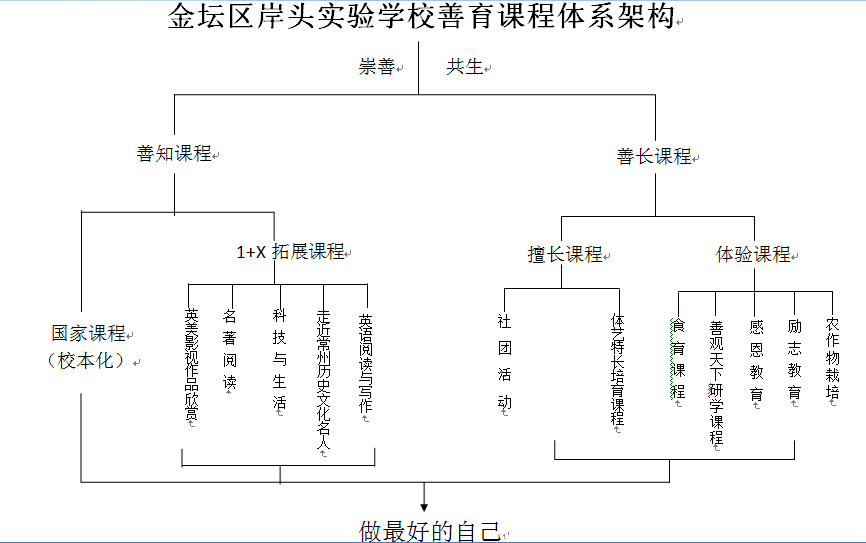 时间活动课程名称责任部门（人）服务评估人9月份入学教育——踏上新征程德育处、七年级组周森忠、殷青松9月中下旬中秋情——诗歌朗诵会德育处、语文组李文珠、潘育华9月体育文化节会体育组方用、汤丽娜10月科技节德育处、物理组殷青松、苏珊11月读书节德育处、语文组沈萍、潘育华12月师生体育单项比赛达标系列活动、冬季三项活动体育组、工会周森忠、汤丽娜12月下旬元旦文艺汇演艺术组殷青松、姜黎1月—2月缤纷冬日活动德育处、团委方用、苏珊2月元宵节猜灯谜活动德育处陈正平、李欣宏3月上旬生命主题教育（走进社区、一封家书等活动）德育处李文珠、崔佳4月上旬清明情（扫墓、野外拉练、走进大自然、走进博物馆）德育处殷青松、方用5月环保主题教育（走进钱资湖、“节约用水”签名等）德育处丁云海、魏雨阳6月上旬六一文艺汇演德育处殷青松、陈飞宇6月下旬九年级毕业典礼德育处、九年级组周森忠、陈正平7月、8月七彩夏日德育处、团委方用、苏珊七年级八年级九年级必读书目《朝花夕拾》《西游记》《骆驼祥子》《海底两万里》《红星照耀中国》《昆虫记》《傅雷家书》《钢铁是怎样炼成的》《艾青诗选》《水浒传》《儒林外史》《简爱》选读书目《白洋淀纪事》《湘行散记》《猎人笔记》《基地》《长征》《飞向太空港》《平凡的世界》《苏菲的世界》《世说新语》《聊斋志异》《围城》《格列佛游记》